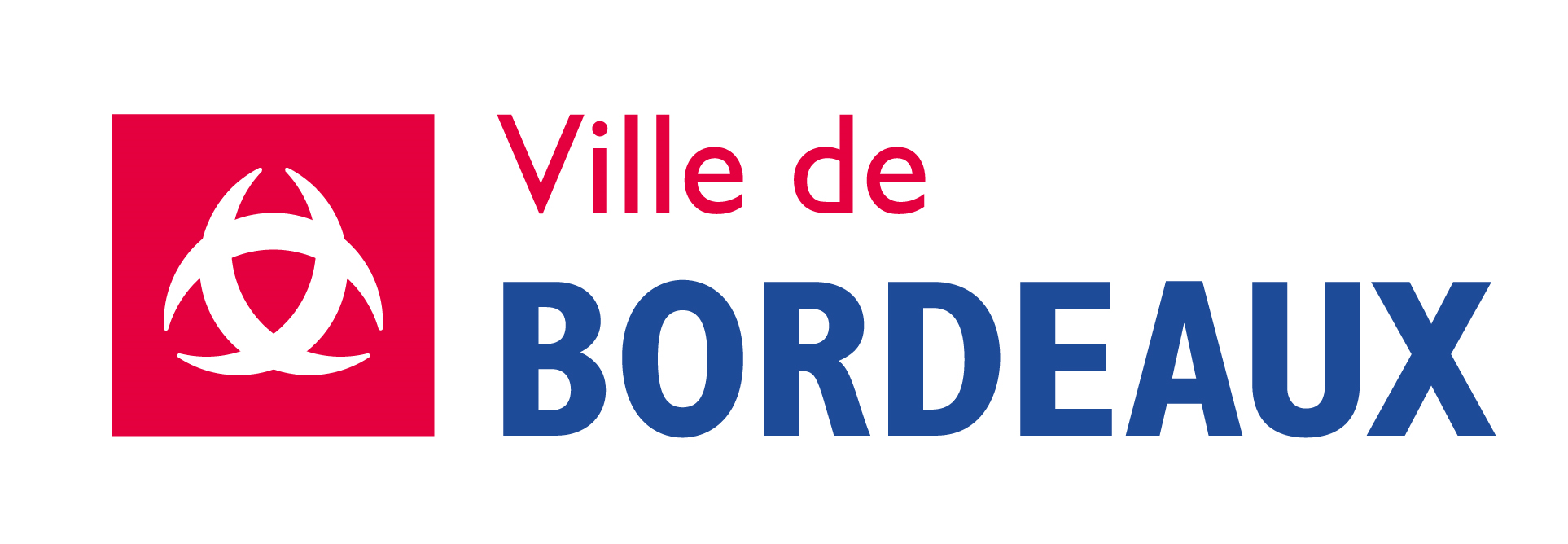 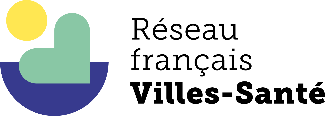 Réponses à l’appel à communications Pour les Rencontres Nationales du Réseau français Villes-Santé29 mai 2023 à Bordeaux Activités physiques et sportives dans l’espace public :accessibilité, équité et santéÀ renvoyer en format .doc, .docx ou autre format modifiable (pas de pdf)
à secretariat@villes-sante.com avant le 09 février 2024(* indique les informations à intégrer obligatoirement dans la fiche-action)~Titre de la communication~ N’hésitez pas à transmettre des illustrations et documents complémentaires 
(photos, vidéos, visuels, articles de presse, etc.)Vos photos, liens vidéos, etc. pourront être valorisés via nos comptes sur les réseaux sociaux
(sous réserve de votre accord). Format de communication souhaité*Format de communication souhaité* Présentation écrite intégrée dans le ‘book’
des communications de l’événement  Présentation orale en salle de conférence Présentation orale en salle d’atelierCette action a-t-elle déjà été soumise dans le cadre du recueil d’actions
« Alimentation et activité physique » réalisé en 2022 ? Cette action a-t-elle déjà été soumise dans le cadre du recueil d’actions
« Alimentation et activité physique » réalisé en 2022 ?  Oui Vous pouvez actualiser votre communication en utilisant la trame de votre fiche-action transmise en 2022. NonVille-Santé*Date de rédaction de la fiche-action*Mots-clefs(thématiques, public cible, etc.)Période* Projet terminé, précisez la période : Projet en cours, précisez la période : Projet en cours de lancement, précisez la période envisagée :Échelle de territoire concernée*Porteur / pilote principal*Rôle de la collectivité / EPCI*Partenaires*Budget* : Budget de fonctionnement annuel (réel ou estimé)Budget d’investissement (réel ou estimé) Contribution de votre collectivitéPartenaires financiersDescription de l'action* : Contexte / raison d’êtreObjectifsDescription du dérouléRésultats et évaluation
ou à défaut, bilanContexte : Objectifs : Description du déroulé : Résultats et évaluation : Les résultats de cette action ont-ils été publiés dans une revue scientifique ? Si c’est le cas, merci de partager le lien vers cette publication. Quels facteurs ont favorisé l’action ?*Quels facteurs l’ont mise en difficulté ?*L'action a-t-elle comme objectif la réduction des inégalités sociales, environnementales ou territoriales de santé ? Comment ?*Cette action apporte-t-elle des pistes de solutions aux constats listés dans l’ouvrage RfVS sur ce sujet ? Si oui, merci de préciser comment.Nécessité de moyens humains pour la mise en œuvre et la coordination
des actionsPérennisation des financementsDifficultés d’évaluationAccès / usages en lien avec les aménagementsAdaptation des actions aux publics, en particulier aux publics en situation de précaritéPersonne à contacter pour plus d’informations*En cas de présentation orale, personne(s) et structure(s) qui réaliserait cette présentation*